Grade 6 Lesson 1: Tiny Towns and Their Leaf Grocery Stores     Name: _______________Date: ____________Until the teacher stops the time, you are exploring your tiny town on the ground. 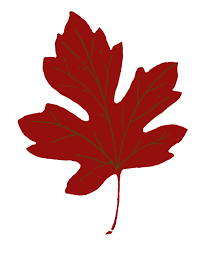 The name of my tiny town: ________________________________________The mayor of my tiny town is a ___________________ their name is _____________________Biotic Factors: Living or dead organisms in your tiny town. If you don’t know the name of it you can describe it. For example: “small, round fuzzy bug.” Abiotic Factors: Non-living factors (things) in your ecosystem. They never were alive, never will be. How many different biotic factors did you find?_____How many different abiotic factors did you find?___Leaf Print Nom Nom Nom: Who Shops At This Grocery Store? List and draw below at least four organisms that are using the leaf as habitat, food or protection. Write their name, draw them and if you know, write what they are using the leaves for. Nom Nom Nom: Who Shops At This Grocery Store? List and draw below at least four organisms that are using the leaf as habitat, food or protection. Write their name, draw them and if you know, write what they are using the leaves for. 